Тест1234	56	78910 1112131415V1Скорость передачи информации по каналу связи зависит от несущей частотытипа антенныполосы частотот времени выборкиот типа модуляцииV1Частотная манипуляция в основном используетсяв беспроводной связив телеграфев радиосвязив спутниковой связив телефонииV1Если частота звуковой волны 50 Гц, то длина волны1 м6,7 м10 м56 м43 мV1Отношение сигнал/шум равно 100, если его пересчитать в децибелы он будет равен20150210V1Типы модуляции, показанные на рисунке.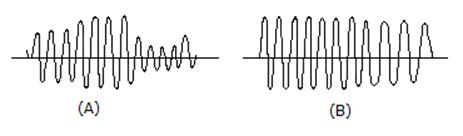 А - Aмплитудная  и B - Частотная модуляцияA - Импульсно-кодовая и B - Aмплитудная модуляцияА - Частотная и B - Aмплитудная модуляцияА - Фазовая и В - Частотная модуляцияА - Амплитудно-частотная и B  - Частотная модуляцияV1В системе связи шум может влиять на сигнал.в модуляторев канале связив источнике сообщениив кодерена демодулятореV1Сигнал, мгновенные значения которых известны достоверно в любой момент времени.СлучайныйДетерминированныйИмпульсныйМодулированныйМанипулированныйV1Выражение периодического  сигнала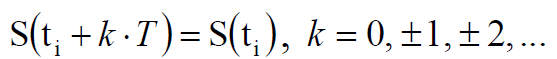 V1Ниже приведена функция ДиракаХевисайдаЕдиничного импульсаНайквистаШеннонаV1Выражение, не принадлежащее свойству дельта-функции Дирака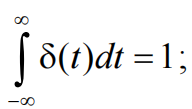 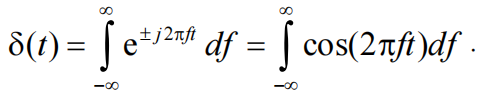 V2Связь между функцией Хевисайда и дельта-функцией ДиракаV2Свойства линейного пространстваV2Дельта-функция Дирака удовлетворяет следующим выражениямV1Выражение импульса, данное на рисункеV1Уравнение сложных гармонических колебаний